TRƯỜNG ĐẠI HỌC VĂN LANGKHOA: XÃ HỘI VÀ NHÂN VĂNĐÁP ÁN ĐỀ THI KẾT THÚC HỌC PHẦNHọc kỳ 1, năm học 2022 - 2023Mã học phần: 71SOWK40123Tên học phần: Công tác xã hội với nhóm Mã nhóm lớp học phần:  221_71SOWK40123_01Thời gian làm bài (phút/ngày): 90 phútHình thức thi: Tự luậnSV được tham khảo tài liệu:   Có                                         Không    Cách thức nộp bài phần tự luận (Giảng viên ghi rõ yêu cầu):- SV đánh máy trực tiếp trên khung trả lời của hệ thống thi và nộp bài trên CTENội dung đáp án đề thi:Ngày biên soạn:25/10/2022Giảng viên biên soạn đáp án đề thi: ThS. Kiều Văn Tu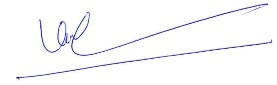 Ngày kiểm duyệt:Trưởng (Phó) Khoa/Bộ môn kiểm duyệt đề thi: ThS. Kiều Văn TuCâu 1: (3 điểm) Sinh viên phân tích 7 yếu tố và cho ví dụ sau:Tạo niềm hy vọngTự nhận thứcHọc tập từ sự tương tácTìm kiếm sự tương đồng trong trải nghiệmChấp nhậnBộc lộ bản thânThử nghiệm thực tế 0,50,50,50,50,50,250,25Câu 2: (2 điểm) Các kỹ thuật giúp các thành viên nhận biết thể hiện suy nghĩ, tình cảm, sự sáng tạo của mìnhSử dụng ngôn ngữ viếtVẽ tranh, cắt dán giấy, đất nặnSử dụng tranh ảnh10,50,50,5Câu 3 (3 điểm): Anh, chị hãy thể hiện kỹ năng điều khiển một hoạt động trong buổi sinh hoạt nhóm cho trẻ em lang thangSinh viên có thể làm rõ các hoạt động như: trình bày chia sẻ, viết giấy, thảo luận nhóm nhỏ…Phương phápCông cụTính hiệu quả111Câu 4 (2 điểm): Trong quá trình nhân viên xã hội sinh hoạt nhóm trẻ mồ côi, một em đã đứng lên tranh luận với nhân viên xã hội và nói: “anh, chị không phải là em thì làm sao hiểu được em”. Trong tình huống này, nhân viên xã hội xử lý như thế nào?Phương án 1: gặp riêng thành viên nhóm để trao đổiPhương án 2: cho thành viên nhóm giải thích ngay trong buổi sinh hoạt nhómPhương án 3.....11